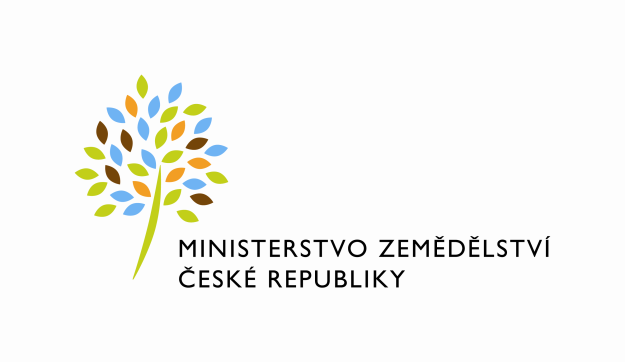 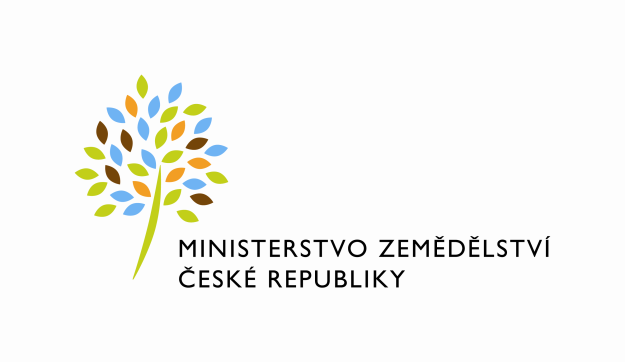 Sekce lesního hospodářstvíOdbor hospodářské úpravy a ochrany lesůMetodická informacek nařízením Ústředního kontrolního a zkušebního ústavu zemědělského, kterými se dočasně povoluje omezené a kontrolované použití přípravků na ochranu rostlin  Vaztak Les a Vaztak Active neprofesionálními uživateli.I.Tato metodická informace navazuje na metodickou informaci MZe č.j.: 48120/2018-MZE-16212 ze dne 21. srpna 2018.II.Pro tlumení kůrovcové kalamity je nezbytné zajistit provedení včasné a účinné asanace kůrovcem napadené dřevní hmoty. Z důvodu citelného nedostatku kapacit pro práce v lesích je žádoucí podpořit realizaci asanačních prací přímo vlastníky lesů. V metodické informaci č.j. 41820/2018-MZe-16212 ze dne 21. srpna 2018 MZe informovalo, jaké možnosti mají k zajištění asanace kůrovcového dřeva vlastníci lesů, kteří nesplňují zákonem o rostlinolékařské péči předepsané kvalifikační požadavky pro nakládání s přípravky na ochranu rostlin a nemohou tak zakoupit ani aplikovat přípravky určené „pro profesionální použití“ (dále jen „neprofesionální uživatelé“). Jelikož jsou pro neprofesionální uživatele na trhu k dispozici pouze 2 přípravky v omezeném množství, požádalo MZe Ústřední kontrolní a zkušební ústav zemědělský (dále jen „ÚKZÚZ“) o povolení některých přípravků „pro profesionální použití“ i pro neprofesionální uživatele, s cílem eliminovat případy nedostupnosti potřebných přípravků k asanaci kůrovcem napadeného dřeva pro neprofesionální uživatele.Využit byl přitom postup podle § 37a zákona o rostlinolékařské péči1.III.Na základě žádosti MZe vydal ÚKZÚZ dne 14. 9. 2018 nařízení o povolení přípravků na ochranu rostlin pro omezené a kontrolované použití č.j. UKZUZ  115852/2018 a č.j. UKZUZ 115869/2018, kterými se neprofesionálním uživatelům k asanaci kůrovcového dříví povoluje omezené a kontrolované použití těchto přípravků na ochranu rostlin:Vaztak Les, Vaztak Active. Doba platnosti nařízení je stanovena na omezenou dobu, od 14. září 2018 do 12. ledna 2019 (standardně na 120 dní ode dne vydání). Doposud byly tyto přípravky povoleny pouze pro profesionální použití. To znamená, že u registrovaného distributora si je mohla koupit pouze právnická nebo fyzická osoba, která doložila, že je držitelem minimálně II. stupně osvědčení pro práci s přípravky na ochranu rostlin. Vlastní aplikaci pak směla vykonávat pouze osoba, která byla držitelem minimálně I. stupně osvědčení pro práci s přípravky na ochranu rostlin (viz zákon č. 326/2004 Sb.1). Tyto bariéry nyní dočasně odpadají.Výše uvedené přípravky si nyní po dobu platnosti povolení může zakoupit a následně použít kdokoliv, aniž by musel být držitelem určitého stupně osvědčení pro práci s přípravky na ochranu rostlin. Prodejce (distributor) přitom musí kupujícího poučit o způsobu aplikace, potřebném použití ochranných pomůcek a dalších rizicích spojených s jejich použitím. Tyto informace lze nalézt i na etiketě, která je součástí balení přípravku. Pro předejití případným nedorozuměním doporučujeme, aby neprofesionální uživatelé měli při nákupu s sebou vytištěnou kopii uvedených nařízení ÚKZÚZ.Nařízení ÚKZÚZ o povolení těchto přípravků jsou uveřejněna na úředních deskách MZe a ÚKZÚZ, a jsou rovněž přílohou této metodické informace.Povolený rozsah použití jednotlivých přípravků a dávkování jsou uvedeny v čl. 1 jednotlivých nařízení ÚKZÚZ.Pomocí přípravku Vaztak Les je možné asanovat všechny druhy kůrovců na všech dřevinách, pomocí přípravku Vaztak Active pouze všechny druhy kůrovců na smrku.Přípravky je povoleno aplikovat zádovým (nebo i ručním) postřikovačem, povoleno je jedno ošetření konkrétního napadeného kmene (resp. jedno preventivní ošetření nenapadeného kmene) za rok.Vlastníkům lesů se doporučuje konzultovat každé použití uvedených přípravků na ochranu rostlin s odborným lesním hospodářem. O odbornou pomoc nebo konzultaci lze požádat také Lesní ochrannou službu (los@vulhm.cz), kontaktní osobou pro problematiku přípravků na ochranu rostlin je doc. Ing. Petr Zahradník, CSc. (zahradnik@vulhm.cz, tel: 602 298 802).IV.Krajské úřady seznámí s touto metodickou informací obecní úřady obcí s rozšířenou působností v obvodu své územní působnosti s žádostí o její předání odborným lesním hospodářům v obvodu daného ORP.V Praze, dne 17. září 2018Ing. Petr Burešředitel odboruhospodářské úpravy a ochrany lesůPřílohy:č.j. UKZUZ 115869/2018 (Vaztak Active) č.j. UKZUZ 115852/2018 (Vaztak Les)